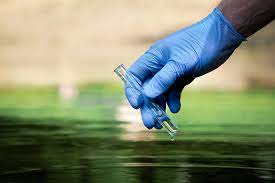 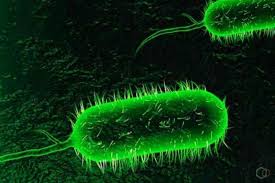 ХОЛЕРАце гостре кишкове інфекційне захворювання, що виникає при вживанні харчових продуктів або води Захворюванню можна запобігти при дотриманні:особистої гігієни (ретельно мийте руки перед тим, як брати чи готувати їжу, після відвідування туалету)ретельно мити овочі та фрукти БЕЗПЕЧНОЮ водою перед вживаннямвживати тільки кип’ячену воду, напої промислового виробництва купання у водоймах, тільки в відведених зонах відпочинку. При купання не допускати потрапляння води до ротової порожнини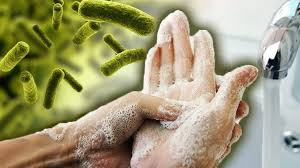                                                    Кип’ятіння вбиває холерні                                                                      вібріони вже через 1 хвилину!Запорізьке міське управління  Головного управляння Держпродспоживслужби в Запорізькій області